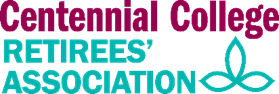 MINUTES OF THE CCRA BOARD MEETINGZOOM Conference CallNovember 9, 202110:00 am - 12:00 pmPRESENT	Ellen Bull			PresidentMarilyn Scott 			Vice PresidentPat Brown			Director (Membership)
Michael Gauthier		DirectorFiona Ghosh Bedlington	College Resource Eva Zehethofer 		Director (Telecommunications)Anne Longman		Director Pat Lee 			Director (Events)Chuck Baker 			DirectorREGRETSLuzia Bidwell 			Director (Webmaster)1.0	WELCOMEEllen called the meeting to order at 10:00 a.m.2.0	REVIEW AND ACCEPTANCE OF November 9, 2021, MEETING AGENDA
Motioned by:		Michael GauthierSeconded by: 		Marilyn Scott	Moved:		All in favour3.0 	REVIEW AND ACCEPTANCE OF September 15, 2021 MEETING MINUTESMotioned by:		Eva ZehethoferSeconded by: 		Pat BrownMoved:		All in Favour4.0	DIRECTORS’ REPORTSPresident’s and Treasurer’s Report – Presented by Ellen BullEnd of year wrap up email. A year in review message will be sent in December and will include insights from SurveyE. Bull – Treasurer’s report – bank account statement sent. Review of spendingOCRA is receiving membership dues directly from Centennial’s retirees, however, CCRA members’ dues are sent to OCRA. There will be spending in December as a result of the Holiday EventA sub-committee will be created to plan the Holiday EventThere was a discussion about the CCRA’s donation to College There was a discussion re: increasing the diversity on the CCRA Board  Motion to donate $1000 to Giving Tuesday and earmark $1000 to the Child Care CentreMotioned by:		Ellen BullSeconded by: 		Michael GauthierMoved:		All in FavourMembership Report – Presented by Pat Brown3 new members since last meeting1 inquiry on membership from Sean SquiresNo new members directly from the CollegeE. Bull advised there will be more in December Ellen and Marilyn will discuss retiree application issue with President Stephenson when they meet with himDiscussion regarding free lunch in the spring to help engage new retirees (early May)Hospitality has contacted Marilyn regarding future events. ACTION: M. Scott to request a hold on Wednesday in late April or early May and also advise Hospitality of the fall and holiday eventNext Zoom event is the Holiday party on December 14th Events Report – Presented by Pat LeeNext event – Holiday event December 14th 10-12 ACTION: F. Bedlington to connect with Michael Szoke for his support on this eventCreate sub-committee for planning of the holiday eventDiscussion around ideas for eventP. Lee – suggested President Stephenson be asked to join the holiday event to deliver a message to the attendees ACTION: M. Scott will connect with President Stephenson about creating a video messageTelephone Communications – Presented by Eva ZehethoferNo Messages since JuneEva asked when in-person meetings begin again can CCRA support some people joining by Zoom	BUSINESS ARISING Membership Fees Plans for 2022A lot of confusion around CCRA fees and OCRA feesP. Lee should separate CCRA and OCRA membershipACTION: E. Bull – CCRA to draft an amendment to the by-laws regarding the OCRA membership dues and to go to AGM for a voteCCRA Board all in agreement to change the by-lawsE. Bull recommended that collecting fees be suspended until 2022 CCRA will communicate to members that due to COVID fees are suspended and will be reinstated in 2023OCRA Lifetime members are paying CCRA Discussion around automatic membership to CCRA for new retirees Discussion around event costsM. Scott – recommendation that a sub-group discuss OCRA and CCRA issue furtherDiscussion around possible feedback that could be received and how to clearly communication message to membership baseOCRA sending communications directly to CCRA members is confusing The CCRA Board will review data on retirees and decide what makes sense in terms of feesACTION: Sub-committee will be formed to discuss membership fee and structureSustainability@Centennial Events- M. Gauthier  Planting at SAC was very well receivedPresident Stephenson attended and helped with plantingNate Horowitz was pleased with the turnout at the event50 attendeesA very successful community event and City of Toronto sponsored the eventCCRA and Sustainability@Centennial is a very good partnershipCentennial is part of Sustainability group of Colleges and Universities in North AmericaNew Business OCRA AGM reportAs Board members review the meeting recordingFinancials were not transparentTuesday, December 14 – Holiday MeetingP. Lee to lead sub-committee Next Meeting/Event Dates- Tuesday, December 7, 10:30 – 11:30  - Board meeting Tuesday, December 14 – Holiday MeetingWednesday January 19 2022 10:30 – 12:00- Board Meeting THERE WAS NO OTHER BUSINESS AND THE MEETING IS ADJOURNED AT 11:57 AM